本部分是关于听力考试原因结果类题目的练习该类型题目在听力考试中占很大比例，该类题目基本是无图题，而且原因结果不是简单的几个词或一两句话就能说清的。因此听解此类题目需要做好心理准备，首先听清楚问题，搞清要回答的问题，然后集中精力听取长句的最后部分，往往结果就出现在句末。最后仔细辨别多个原因中哪个是与问话呼应的内容。该类题目大致包括因果顺接关系、因果倒置关系以及多个原因造成的结果，只选择其中一个重要原因等类型。因此，听解过程中需要抓住询问原因类接续词和惯用句型，如：どうして、なんで、なぜ（为什么）；再如：というのは、なぜかというと、なぜならば（之所以…是因为…）；惯用句型有：～と言われる、～と考えられる、～と明らかにされる（原因或结果被认为是…）。另外，还有一些起到强调作用的副词需要注意，如：なにより、なにをおいても、いちばん、なんといっても（表示比起任何原因来，以下将要叙述的是最重要的）。1番男の人と女の人が話しています。男の人はなぜ怒っていますか。男：この店、困っちゃうよ。女：どうしたの？男：おいしいからね、少し高いのはいいんだ。でも毎週のように来ているんだから、僕がたばこを吸うことぐらい、覚えてくれてもよさそうなんだけど、何度来ても、禁煙席に通そうとするんだ。女：ふうん。よく似た人で、たばこを吸わない人でもいるんじゃないの。男：まさか。男の人はなぜ怒っていますか。
1.よく似た人で、たばこを吸う人がいるからです。
2.おいしい店ですが、少し高いからです。
3.店の人がたばこを吸う席に通そうとするからです。
4.店の人がたばこを吸えない席に通そうとするからです。（03-2-7）答え ４注意（1）覚えてくれてもよさそうなんだけど“～てもよさそうなんだけど”此句由句型“～～てもいい”与样态助动词“そうだ”组合而成，直译为“好像…也是可以的”。本题目中的意思是指客人每次来这家餐厅吃饭，他认为店员好像能记住他有吸烟的习惯，于是发出了自己的抱怨。（2）通そうとする动词“通す”的意志形“通そう”，后续“（意志形＋）とする”句式，表示说话人的意志、愿望。动词“通す”意义有很多，在本题目中是“引导、引领”的意思。其类义动词还有“導く”、“案内する”等。“通す”的常用语义如下：※風を通す/通风（穿过、通过）※夜を通す/彻夜（贯彻、贯通）※意見を通す/坚持意见（坚持、固执）※人を通して希望を申し出る/通过他人提出希望（通过某种媒介）※提案を通す/通过提案（采用，通过）（3）似る动词“似る”在具体使用时有以下两种形式。作定语修饰后续词时使用“似た”形式；单独使用，使用“似ている”形式。例如：※彼は両親のどっちにも似ていない/他一点儿都不像他爸妈。※私も似た話を聞いたことがある/我也曾听说过类似的事情。翻译男女二人在说话。男子为什么生气？女：怎么了？男：这里味道不错，稍微贵一点倒也没关系。不过，像我这样每周都来的客人，服务员记住我会吸烟这点事好像也不过分吧，可是我不管来多少次，都领我到禁烟席。女：哦？不是还有跟你长得像却不吸烟的人嘛！男：哪会有这样的事！男子为什么生气？
1.因为跟自己长得像的人也有吸烟的。2.因为这家店味道好，但是有些贵。3.店员引领到吸烟席。4.店员引领到禁烟席。2番女の人が話しています。女の人は博物館がなくなるのはどうしてだと言っていますか。
女：実は私の勤めている自然科学博物館がなくなることになったんです。ここは、今まで、子どもたちの夢を育てる場として十分役立ってきたはずなんですが…。経営状態はよかったにもかかわらず、博物館の館長1人の考えでこうなるなんて、本当に残念です。理科の嫌いな子どもも増えているというのに、これでいいでしょうかね。
女の人は博物館がなくなるのはどうしてだと言っていますか。1.館長が経営をやめると決めたからです。2.理科の嫌いな子どもが増えているからです。3.経営状態がよくないからです。4.子どもたちの夢を育てられないからです。（03-2-9）答え １注意（1）～～ことになった动词原形、否定形ない＋用于陈述国家、公司、学校等集体、组织决定的结果，相当于中文“规定…”、“必然成为…”。在本文中意思是指自然科学博物馆由于客观规定终将消失。例如：※どのみち事実が勝つことになる/终归事实会取胜的。※今までの努力は全て水泡に帰すことになる/一直以来的努力全都化为泡影了（2）～～はずなんです名词＋の、用言连体形＋形式名词“はず”表示推测、预计，用于估计判断等场合下，相当于中文“应该…”，“按理一定会…”。在本文中意思是指女人推测自然科学博物馆起到了充分的作用。例如：※星がいっぱい出ているし、明日は晴れるはずです/满天星斗，明天应该是晴天。※あの人は確か大阪出身だったはずだ/那个人确实应该是大阪人。（3）～～にもかかわらず名词＋、动词、形容词原形＋、形容动词词干＋表示转折关系，用于客观评价，相当于中文“本该…，却…”。在本文中意思是指博物馆的经营状况原本是很好的，可是由于馆长个人的意见而决定关闭博物馆。例如：※雨天にもかかわらず、お運びいただき、誠に恐縮です/虽然下雨您仍能光临，非常感谢。※一生懸命頑張ったのにもかかわらず、無駄になった/虽然拼命努力了，可是还是不行。（4）理科の嫌いな子どもも増えているというのに、これでいいでしょうかね。此句在文中较难理解，“これでいい”原意为“对于…这就可以了，足够了”。根据上下文的意思，这句话是女子对馆长的单方面决定的质疑，用反问的语气表达自己的不赞成意见。翻译女子在谈论。女子说博物馆消失的原因是什么？女：实际上，我所工作的自然科学博物馆最终是要关闭的。一直以来这里为培养孩子们的梦想应该说起到了很大作用……尽管经营状况很好，可是博物馆馆长个人就这样决定了，实在太遗憾了。现在不喜欢学习理科的孩子在不断增加，对于这种现实情况来说，这样做恐怕不合适吧？因为馆长决定放弃经营。因为讨厌理科的孩子增加。因为经营状况不好。因为不能培育孩子们的梦想。3番女の人と男の人が幼稚園の前で話しています。女の人の子どもはどうして幼稚園のバスに乗らないのですか。
女：おはようございます。
男：あ、おはようございます。お宅のお子さんは幼稚園のバスじゃないんですよね。
女：え、歩いてくるんですよ。
男：体にいいですね。お宅は近いんですか。
女：近いわけじゃないんです。子どもの足で30分ぐらいですね。
男：そりゃ大変だ。バスが嫌いだから？
女：いいえ。うちの子は私と話しながら、幼稚園に通うのが好きなんです。
男：そうですか。楽しいでしょうね。
女の人の子どもはどうして幼稚園のバスに乗らないのですか。
1.歩くのは体にいいからです。
2.お母さんと話したいからです。
3.バスが嫌いだからです。
4.家が近いからです。（04-2-1）答え ２注意（1）体にいいです助词“に”表示对象，意为“对身体有好处”，类似的句式还有：～～に弱い（不擅长…）、～～に強い（擅长…）、～～に詳しい（熟悉…）等。（2）～～わけじゃないんです用言连体形＋该句式分为二种情况，有时是对句子的整体进行委婉否定，有时是对句子的一部分加以否定。如果否定对方的话或思考的内容时，则采用“～～というわけではない”的形式，相当于中文的“并不是…”、“并没有…”。在本文中意思是指男子猜测孩子走路上学的原因是学校距离家里很近，而女子对此内容进行委婉的否定。例如：※忙しいといっても、年がら年中忙しいというわけではない/虽说很忙，但是也不是一年到头都忙。※別に恋人というわけじゃないわ。彼とは友達として付き合っているだけなの/并不是恋爱关系，和他仅仅是作为朋友在交往。（3）通う动词“通う”本意是在规定的路线上往来其间，在日常生活用语中其意义固定为“上班”、“上学”、“通勤”等。翻译男女二人在幼儿园前谈论。女人的孩子为什么不乘坐幼儿园巴士？
女：早上好！男：啊，早上好！您家的儿子不乘坐幼儿园巴士吗？女：嗯，走着去。男：这对身体很有好处啊。您家住得近吗？女：并不近。孩子走路要三十分钟左右。男：那可不得了。是讨厌坐车吧？女：不，不，我家孩子喜欢一边跟我聊天，一边走着去幼儿园。男：是嘛！很开心吧？女人的孩子为什么不乘坐幼儿园巴士？
1.因为走路对身体好。因为想和妈妈聊天。因为讨厌坐巴士。因为家住得近。4番男の人と女の人がパーティーで話しています。女の人はどうして楽しそうではないのですか。男：どうしたの？そんな顔して、気分でも悪いの？女：う～ん、そんなことない。大丈夫。男：じゃ、パーティー面白くないの？女：う～ん、面白いよ。男：じゃ、どうして？女：青木君来るって言ってたのに。どうしたのかな…男：あ～、そういうことか。女の人はどうして楽しそうではないのですか。1.気分が悪いからです。2.パーティがつまらないからです。3.青木君が来ないと言ったからです。4.青木君が来ていないからです。（04-2-10）答え ４注意（1）惯用词组※顔をしている/呈现出、显现出某种表情※気分が悪い/心情不好（2）该题目并没有太多生词造成听解困难，但是答案3和4具有迷惑性，究竟是“青木说不来了”，还是“青木没来”？那么，“青木君来るって言ってたのに”一句就成为听解的关键，其意思是“青木说了要来的，可是…”。口语形式“って言ってた”即“と言っていた”。翻译男女二人在派对上谈论。女子为什么看上去不开心？男：怎么了？那副样子，心情不好吗？女：不不，没有。没什么。男：那么，是派对没意思？女：不不，有意思。男：那为什么？女：青木君说过要来的，可是……，发生什么事了吧？男：啊…，是这回事啊！女子为什么看上去不开心？因为身体不舒服。因为派对没意思。因为青木君说不来。因为青木君还没来。5番女の人と男の人が話しています。男の人はどうして沖縄旅行に行かなかったのですか。
女性：あれ、友達と沖縄旅行に行ったんじゃなかったっけ。
男性：それが、結局行かなかったんだよ。
女性：へえ、どうして？
男性：始めは飛行機で行く予定だったんだけど、友達がお金がないというから、船で行くことにしたんだ。
女性：安いもんね。時間はかかるけど。
男性：ところが、ちょうど出発する日に台風が来ちゃって。
女性：それじゃ、仕方ないよね。
男性：うん、残念だけどね。その代わり、来週北海道に行ってくるよ。男の人はどうして沖縄旅行に行かなかったのですか。1.友達に時間がなかったからです。
2.飛行機が飛ばなかったからです。
3.船が出なかったからです。
4.北海道に行くからです。（05-2-3）答え ３注意（1）～～っけ名词だ/だった＋、动词、形容词た形＋、形容动词だ/だった＋っけ终助词“っけ”，表示对过去的回想，或者用于向对方询问自己曾经听说过但不确定的事情，或者用于自言自语的回想。在本文中表示女子向男子确认自己听说的事情。例如：※今度の試験、範囲はどこからどこまでだったっけ？/这次的考试范围是从哪儿到哪儿来着？※お名前はなんとおっしゃいましたっけ？/你叫什么名字来着？（2）～～予定だった名词“予定”常构成这种句式，预定、计划的内容作“予定”的定语，相当于中文“预定…”，“有…计划”。在本文中意思是指计划坐飞机去旅行。例如：※一週間滞在の予定です/预定逗留一周。※今日は何をする予定ですか/今天计划做些什么？（3）～～ことにした动词原形、ない＋ことにした用于主观意志决定的场合，表示说话人自己主观上决定要做某事，相当于中文“决定要…”。类义句式还有“～～ことに決める”。在本文中意思是指因为朋友没有钱，所以决定坐船去旅行。例如：※卒業したら帰国することにした/我决定如果毕业了就回国。※君には失望して、今後一切頼らないことにする/我对你很失望，以后一切都不指望你了。（4）その代わり名词＋の、用言连体形＋の代わり作为句式“～～かわり”基本有以下四种意义。在本文中构成了接续词“その代わり”使用，意思是指这次没去成冲绳旅行，下次不去冲绳而是去北海道旅行。“冲绳旅行”和“北海道旅行”构成了替代关系。※僕の代わりに君がやってくれないだろうか/你代替我来做吧。（作为…的代理）※ご飯の代わりにサツマイモを食べた/红薯代替米饭来吃。（代替…，代理…）※この商売は儲けも大きい代わりに、リスクも大きい/这种买卖赚钱很多，反之风险也大。（具有转折意义，相当于けれども）※先日おごってもらった代わりに、今日は僕がおごるよ/上次你请客，这次换我请你。（与…交换，以…为代价）翻译男女二人在谈论。男子为什么没去冲绳旅行？女性：诶？你不是和朋友去冲绳旅行了吗？男性：可是最后没去成。
女性：诶？为什么？男性：开始我们计划坐飞机去，不过朋友说没钱，于是我们就决定坐船去了。女性：倒是很便宜，不过要花些时间。男性：可是，就在出发当天来台风了。女性：那可没办法了。男性：哎，真遗憾！去不了冲绳，下周再去北海道吧。男子为什么没去冲绳旅行？因为朋友没时间。因为飞机没起飞。因为船没出港。因为要去北海道。6番男の人と女の人が話しています。男の人はどうして疲れているのですか。男性：おはようございます。
女性：おはよう。朝から元気がないわね。飲みすぎ？
男性：いや、ものすごいラッシュで、もう身動きができないぐらいだったんですよ。隣の人なんかかばんがドアに挟まってましたよ。その状態で一時間。もう…。
女性：何だ、そんなこと。それならもっと早いのに乗ればいいじゃない？ラッシュアワーの前の。
男性：早起きできれば苦労しませんよ。男の人はどうして疲れているのですか。1.お酒を飲みすぎたからです。
2.いつもより早く起きたからです。
3.込んだ電車に乗ったからです。
4.かばんが挟まって動けなかったからです。（05-2-6）答え ３注意（1）ぐらい名词＋、用言连体形＋在这里“ぐらい”表示程度，是简单的、微不足道的较低程度。用于说话人对事物进行评价的场合，表达了说话人的轻蔑、埋怨等消极情绪。在本文中男子描述上班早高峰的场景，车内拥挤达到动都不能动的程度，充满了不满、抱怨的语气。例如：※そのぐらいのことならだれにもできる/那么点小事谁都能做。※これぐらいでへこたれてはだめだ/干这么一点就没劲了可不行。（2）挟まる动词“挟まる”意义丰富，基本意思是夹在物体和物体之间，引申义则用于形容人际关系复杂、左右为难的状态。在本文中使用基本意义，意思是指背包被门夹住了。例如：※扉に手が挟まる/门夹住了手。（用于事物，夹在物和物之间）※二人の間に挟まって苦労する/夹在他们二人中间很为难。（用于人际关系中，左右为难）（3）そんなこと感叹词，表示吃惊，不可思议的语气，相当于中文“怎么可能有那样的事情”。在口语中有时也会省略“こと”。（4）～～ばいい动词假定形、否定形式ない的假定形＋ば（たら、と）＋いい表示假定关系的助词“ば”、“たら”、“と”与“いい”结合起来构成句式，用于劝告对方，或者向对方提议的场合。加上疑问词一起使用时，表示征求对方意见。相当于中文“…才好”，“还是…合适”。在本文中意思是指女子提出建议认为为避免赶上早高峰，早一点起床就可以解决了。例如：※この問題は誰かと相談したらいいでしょうか/这个问跟谁谈谈才好呢？※どうすればいいかみんなで考えてください/怎么办呢，请大家好好想想。翻译男女二人在谈论。男子为什么感觉累？男性：早上好！女性：早上好。一早上就没精神啊，昨天喝多了？男性：什么呀，早高峰可真不得了啊！动都不能动。旁边有个人，车门夹住了他的包，就这样过了一个小时，都快…女性：什么！真不可思议啊！那样的话，早点起床乘车不就好了嘛！在早高峰前乘上车。男性：要是能早起的话就不会这么辛苦了。男子为什么感觉累？因为酒喝多了。因为比平时早起床。因为乘坐了拥挤的电车。因为包夹住了不能动。
7番男の人が話しています。この人が会社を辞めた最も大きな理由は何ですか。男：私が会社をやめた理由は、いくつかあります。毎日夜遅くまで仕事をしなければならなかったので、帰宅時間も大抵１１時過ぎでした。おかげで家族との会話が少なくなってしまいました。しかも、こんなに働いても、給料はずっと安いままでしたし、なんといっても、仕事に対する考え方が、課長と合わなかったことが、大きいですね。仕事についての不満はどんな会社でもあると思うので、仕方がないと思いましたが、これだけはどうしても我慢ができませんでした。この人が会社を辞めた最も大きな理由は何ですか。
１.仕事は夜遅くまであったからです。
２.家族との会話が少なくなったからです。３.給料が安かったからです。
４.課長と考え方が違ったからです。（06-2-7）答え ４注意（1）会社を辞めた动词“やめる”意义丰富，基本意义是放弃、作罢。在本文中构成惯用词组“会社を辞めた”，即辞职不做了。常用相关词组如下：※けんかをやめる/劝架※計画をやめる/放弃计划※タバコ（お酒）をやめる/忌烟（酒）※～～習慣をやめる/改掉…习惯（2）～～おかげで名词＋の、动词连体形＋おかげで表示原因、理由，一般情况下用于积极的因果关系，含有说话人的感激之情。但是有的场合也有反语的效果，表示说话人挖苦、责难对方的语气。在本文中意思是指男子怀有责难的语气叙述自己因工作忙而少与家人聊天的情形。例如：※君が手伝ってくれたおかげで、仕事が早く片付いた/多亏了你的帮忙，工作才得以尽早完成。※あなたのおかげで、平気でうそをつける女になれたわ/托你的福，我才变成了一个说谎也不脸红的女人。（3）～～まま名词＋の、动词、形容词原形/过去式た＋、形容动词词干＋まま该句式表示某种状态原封不动，没有任何改变。在本文中意思是指男子抱怨自己即便是很努力工作，但是工资仍然很低，这种状态一直没有改变，仍然继续着。例如：※鍵をかけないまま、いったいどこへ行ったんだろう/门也没锁，到底去哪儿了呢。※靴を穿いたまま上がってはいけない/不许穿着鞋进屋。（4）なんといっても副词“なんといっても”用于口语中，表示突出强调某事，相当于中文“无论怎么说，…才是（最重要的）”。在本文中，男子陈述辞职的原因有很多，其中用“なんといっても”一词强调的内容是在工作上想法和科长有分歧。翻译男子在讲述。他辞职的最大理由是什么？男：我辞职的理由有好多。每天必须工作到很晚，所以回家时大都超过了11点。因此和家里人聊天的时间也少了。而且，就这么努力工作，工资一直很少。最重要的是，工作上的想法和科长有很大分歧。我认为在哪个公司都会有工作上的不满，这是没办法的，但是像这种程度的分歧，我怎么也不能忍受了。这个人辞职的最大理由是什么？因为工作到很晚。因为和家里人聊天时间少。因为工资低。因为工作上的想法与科长有分歧。8番
女の人と男の人が話しています。女の人はどうして遅れましたか。女：すみません、遅れてしまって。
男：心配しましたよ。事故にでもあわれたんじゃないかと思って、一台乗り遅れたとかですか。
女：実は、朝、ちょっと寝坊はしたんですけど。男：ああ。それで。
女：いや、タクシーに乗って、なんとか予定の新幹線には間に合ったんです。
男：ああ、そうですか。じゃ、どうして。
女：それが、もうすこしで着くって時に、信号故障だとかで動かなくなってしまって。男：じゃあ、新幹線が遅れたんですね。女：ええ、ご心配をおかけして、すみませんでした。女の人はどうして遅れましたか。１.朝寝坊したからです。
２.車の事故にあったからです。
３.新幹線の信号が壊れたからです。
４.予定の新幹線に乗り遅れたからです。（06-2-12）答え ３注意（1）事故にあわれた动词“遭う”多用于遭遇某种不好的事态的场合。在本文中意思是指遇到了交通事故而导致迟到。相关常用词组如下：※雨に遭う/碰上雨※盗難に遭う/挨抢劫※ひどい目に遭う/倒霉※交通渋滞に遭う/碰上交通堵塞（2）乗り遅れる复合动词“乗り遅れる”基本意义为没赶上车，耽误乘车，其引申义为跟不上流行、风潮。在本文中的意思是指错过了电车，没赶上电车。由于动词“乗る”组成的复合动词多与交通工具有关，在日常生活中经常使用，在这里笔者将常用相关的复合动词总结如下：（4）ご心配をおかけして此句为敬语表达方式，自谦敬语，意为“让您担心了”。常用相关词组如下：※心配をする/担心※世話する/费心、操心※心遣いする/劳神，费心※配慮する/关照、照料※心を配る/花心思照顾，用心周到翻译男女二人在谈论。女子为什么迟到？女：对不起，我迟到了。男：真让人担心啊！我想不会是遇到事故之类的事情了吧？或者是没赶上车？
女：说实话，早上，我赖了一会儿床。男：啊，所以才…女：不，不是，我打车去了车站，总算赶上了预定的新干线。男：啊，是吗，那为什么迟到了？女：嗯，快到站的时候，听说因为信号故障什么的中途停车。男：那么，是新干线晚点了呀。女：嗯，让您担心了，真是对不起了。女人为什么迟到了？1.因为睡懒觉了。2.因为遇上交通事故了。3.因为新干线的信号坏了。4.因为没赶上预定的新干线。9番
男の人と女の人が美容院で話しています。男の人が髪型を変えようと思ったのはどうしてですか？男：この写真みたいにしてください。
女：あ、素敵ですね。この俳優がお好きなんですか？
男：そうじゃないんですけど、イメージを変えようと思って。
女：そうですか？もうすぐ夏ですし、このスタイル、今年人気があるんですよ！男の人が髪型を変えようと思ったのはどうしてですか。1、写真の俳優が好きだからです。
2、印象を変えたいからです。
3、夏になるからです。
4、今年はやっているからです。（07-2-2）答え ２注意（1）～～みたい名词＋、动词、形容词原形＋、形容动词词干＋みたい助动词“みたい”是“ようだ”的口语形式，多为儿童、女性使用，表示推测、示例、判断、比喻等意义。在本文中表示示例，其意思为“请剪成照片上的那种样子”。需要注意的是，“みたい”的接续方法与“ようだ”有区别：名词、形容动词接续时，名词直接接续“みたい”、而形容动词词干接续“みたい”。※そうやっていると、あの二人はまるで夫婦みたいだね/那样做的话，那二个人看起来就像夫妇一样。※あなたみたいな恥知らずには今まで会ったことがないわ/我到现在为止还没见过像你这样无耻的人。（2）イメージ的惯用词组※イメージが湧く（浮かぶ）/形象浮现在脑海中※イメージアップ/提高声誉，改善形象※イメージダウン/降低声誉，败坏形象※イメージチェンジ/改变印象，转变看法翻译
男女二人在美容院谈论。男子为什么要改变发型？男：我想请你剪成像这张照片上的样子。女：啊，真漂亮啊！您喜欢这个演员？男：不是的，我要改变一下形象。女：是嘛，马上就要到夏天了，这个发型，今年很有人气的。男子为什么要改变发型？1.因为喜欢照片上的演员。2.因为想改变形象。3.因为到夏天了。4.因为今年流行。10番女の人と男の人が話しています。男の人がなぜ日に焼けたのですか。女：課長、いい色に焼けましたね。週末どこかへご旅行だったんですか？
男：あ、ちょっと田舎にね。
女：じゃあ、ご両親とご家族でのんびりなさったんですね。
男：いや、父が腰を悪くしちゃってね、代わりに田植えさ。
女：それでそんなに黒くなったんですか？
男：ああ、だから、農家の息子だな。
女：大変ですね。男の人がなぜ日に焼けたのですか。1.農業の手伝いをしたからです。
2.田舎でのんびりしたからです。
3.腰が痛くて、休んでいたからです。
4.家族と遊びに行ったからです。（07-2-8）答え １注意（1）日に焼けた自动词“焼ける”常用的固定搭配词组：※魚が焼ける/鱼烤熟了※パンが焼ける/面包烤好了※日に焼ける/晒太阳※空が焼ける/天空通红※世話が焼ける/给别人添麻烦他动词“焼く”常用的固定搭配词组：※紙くずを焼く/烧毁、烧掉※魚を焼く/烧烤※肌を焼く/晒黑皮肤※手を焼く/棘手※世話を焼く/照顾、照管（2）该题目没有直接给出问题的答案，而是通过几个关键词暗示了答案，而且答案选项很具迷惑性。在听解过程中听出“旅行”、“田舎”、“のんびり”等词语后很自然会联想到去乡下旅行这一点，但是男子虽然去了乡下却不是为了旅行，而是代替父亲劳作。最末句的“農家の息子”也证实了答案。翻译男女二人在谈论。男子为什么晒黑了？女：科长，皮肤晒成这样的颜色，很漂亮哦。周末您旅行去了吧？男：嗯，去了一下乡下。女：那么，您跟父母家人过得很悠闲自在吧？男：哪里呀，父亲闪了腰，我替他种田来着。女：因此晒得这么黑吗？男：啊，所以我是农家的儿子嘛。女：真辛苦啊！男子为什么晒黑了？1.因为帮忙做农活。2.因为在乡下悠闲度假。3.因为腰痛休息。4.因为和家人去玩。11番男の人と女の人が会社で話しています。女の人が断った一番の理由は何ですか。男：山田さんの家って、僕の家の近所だって聞いたんですけど、三丁目ですよね？
女：ええ。
男：僕、一丁目なんですよ。
女：そうなんですか？
男：僕、今日車で来ているんで、送っていきますよ。
女：そんな、申し訳ないですから。
男：だって、今からバスで帰るの、大変ですよ。
女：いいえ、大丈夫です。
男：でも、雨降ってきましたよ、予報ではひどくなるって。
女：私、雨の中、歩くの好きですから。
男：そんな、風邪引きますよ。
女：いえ、あのう、実は、今日彼が迎えに来てくれるんです。だから、ちょっと困るんです。女の人が断った一番の理由は何ですか。1.男の人の迷惑になると思ったからです。
2.バスで帰るのはそんなに大変ではないからです。
3.雨の中を歩くのが好きだからです。
4.恋人が待っているからです。（07-2-9）答え ４注意（1）丁目专有名词“丁目”是日本的行政区划名称，相当于中国的“街”、“路”，前冠以数字号码。日本的行政区划基本是“×県×市×丁目×番×号”形式。（2）そんな感叹词，表示吃惊或意外，相当于中文“怎么会（有这样的事）”。（3）该题目的最终答案是在男子的追问下被揭示出来的，因此在听解过程中，听者通常被前几个答案困扰。首先男子给出了下班高峰人多车挤、天气预报下大雨等理由要送女子回家，而女子貌似给出了正确答案，喜欢雨中散步。在男子再三的要求下，女子才最后吐露实情，有男朋友来接她回去。因此在题目中给出的种种原因理由中找出真正的答案并不容易，关键在于强调真正理由的副词、接续词等关键词语。在本题中就使用了用于告白实情的接续词“実は”来提示答案。翻译男女二人在公司聊天。女子拒绝男子的最大理由是什么？男：说起山田的家，听说在我家附近，是三道街吗？女：对。男：我家是在一道街。女：是嘛！男：我今天开车来的，送你回家吧。女：哎呀，不用，那怎么好意思。男：不过，现在乘巴士回去可不得了。女：没关系。男：不过，下雨了呀，天气预报说，雨会下得更大。女：我，喜欢在雨中散步。男：哎呀，那会感冒的。女：不，嗯…，其实，今天他来接我。所以，有点…。女子拒绝男子的最大理由是什么？1.以为会给男人添麻烦。2.乘巴士回家不要紧。3.喜欢在雨中散步。4.等恋人来接自己。12番女の人と男の人が昨日のサッカーの練習について話しています。どうして小林さんは監督に怒られましたか。女：昨日、小林さんは監督に怒られたらしいよ。男：えっ、どうして。女：練習の時に、小林さんが蹴ったボールが道路のほうに行っちゃって、歩いていた人に当たったんだって。男：えーっ、大丈夫だったの。女：うん、けがはなかったし、監督と小林さんが謝って、許してもらえたみたい。男：よかったねえ。でも、じゃ、なんで。女：ボールを狙った方向に蹴ることぐらいできないのかって、試合も近いのに、それじゃ、いくらまじめに練習してもだめだって。男：確かにね。どうして小林さんは監督に怒られましたか。1.ボールを狙いどおりの方向に蹴れなかったからです。2.ボールを人にぶつけたことを謝らなかったからです。3.練習中にけがをしたからです。4.まじめに練習しなかったからです。（08-2-4）答え 1注意（1）怒られた自动词的被动态，通常表示心情或感情的自动词被动态，用于表示受到某种损害的场合。在本文中意思是小林被教练批评，即小林受到损害。（2）らしい用言終止形、体言、形容动词词干＋らしい助动词“らしい”，用于表示推测的场合，或者是有理由、有根据的推测，或者是基于传闻进行的推测。在本文中表示根据传闻进行的推测，其意思是听说小林被教练批评了。※彼は不合格だったらしい/好像他没合格。※噂では、母親が反対しているらしい/听说母亲很反对。（3）当たった动词“当たる”意义丰富，基本意义是碰撞到某事物。在本文中意思是指球砸到路上的行人。常用引申义用于以下场合：※宝くじに当たる/中彩票（说中，猜对）※五つで200円だから、一つ40円に当たる/五个200日元，相当于一个40日元（相当于…）※日に当たる/晒太阳（晒、照、烤火、取暖）※日本の西に当たる/位于日本西部（位于…）※当番に当たる/轮到…班（轮班，轮值）（4）どおり名词＋どおり接尾词“どおり”，相当于句式“～～と同じように”、“～～そのまま”，表示“同…一样”，“照…样”。在本文中意思是指瞄准方向踢球。例如：※君の考えどおりにしたまえ/照你的想法做吧。※予想どおりの結果が出た/结果正如所料。翻译男女二人关于昨天的足球练习在谈论。小林为什么被教练批评？女：昨天，听说小林被教练批评了。男：诶？为什么？女：听说练习时，小林把球踢向了道边，砸到正在走路的行人。男：哎呀，不要紧吧？女：嗯，没受伤，教练和小林去道歉了，好像人家也原谅了。男：那不是挺好嘛，那为什么被批评啊？女：教练说瞄准方向踢球都做不到吗？还说，就要比赛了，就这个样子的话，再认真练习也没用。男：的确是这样啊。小林为什么被教练批评？1.没能瞄准方向踢球。2.球砸中人没道歉。3.练习中受了伤。4.没认真练习。13番女の人と男の人が話しています。男の人が今日時間がないのはどうしてですか。女：先輩、お忙しいところ、すみません。レポートの内容を見ていただきたいんですが。男：悪いんだけど、余裕がなくてね。明日から学会なんだよ。学会から帰ってからでもいい？女：はあ？男：国際学会で、英語で発表しなきゃいけないんだ。日本語の原稿を書くのも、すごく時間がかかって、大変だったんだけど。男：英語に翻訳してもらった原稿がさっきやっと帰ってきて。これから、発表する練習をしなくちゃいけなくて、レポートのチェックは来週するから。女：はい、分かりました。よろしくお願いします。男の人は今日時間がないのはどうしてですか。1.発表の原稿を書いているからです。2.原稿を英語に翻訳しているからです。3.英語で発表する練習をするからです。4.レポートをチェックしなければならないからです。（08-2-5）答え 3注意（1）お忙しいところ句式“～～ところを”表示在动作或事态正在进行的过程中突然被中断。通常用于寒暄语中，表示对对方的打扰、妨碍表示歉意，这是一种自谦敬语的表达方式，相当于中文“您在百忙之中…，不胜感激。”类似意义的惯用句式还有：※～～ところをすみません/在您…之中（之时）实在抱歉※～～ところをありがとう/在您…之中（之时）十分感谢※～～ところを申し訳ありません/在您…之中（之时）实在抱歉（2）～～悪いんだけど、～～在口语中，此句表示说话人要拜托对方为自己做某事时的开场白，相当于中文“不好意思…”。类似的表现还有：※あのう、すみませんが、～～※～～でよろしいでしょうか※ちょっとですが、～～（3）～～ていただきたいんですが现将表示请求、拜托的表达方式总结如下：※～～てください/语气强硬※动词连用形＋ください/尊他敬语表现，语气委婉、郑重※动词连用形＋なさい/用于关系亲近的人之间，语气亲昵※～～てくれませんか/语气客气、礼貌※～～てくださいませんか/程度更加礼貌※～～てもらいたい/用于关系亲近的人之间※～～てもらえませんか/语气委婉，相当于中文“我能请您…”※～～ていただけませんか/敬语表现形式，礼貌程度较高※动词使役态＋（さ）せていただけませんか/敬语表现形式，请求对方允许自己做某事，相当于中文“请您允许我…”※～～てちょうだい/女性用语，用于上对下的请求※动词连体形＋ようにお願いします/敬语表现形式，在正式的场合使用，礼貌程度很高翻译男女二人在谈论。男子为什么今天没时间？女：学长，不好意思，在你正忙的时候打扰你，我想请你给我看看报告的内容。男：对不起，我没时间，明天就要开学会了。我开完会回来再看可以吗？女：啊？男: 在国际学会上必须用英语发表报告，写日文原稿就花了很多时间，真费劲啊。男：英文翻译稿刚拿到手，接下来我必须得练习发言，所以你的报告下周再改吧。女：好，我知道了。拜托了。男子为什么今天没时间？1.正在写发言稿。2.正在把原稿翻译成英语。3.练习用英语发言。4.必须修改报告。14番女の人と男の人が話しています。男の人はどうしてパーティーに行きたくないと言っていますか。女：今度のパーティーに行くよね。男：うーん、ちょっと…女：あ、面倒くさいの？男：違うよ、みんなも行くって言ってた。女：私は行くけど、知り合いが少ないと、行きにくい？男：そうじゃないけど、どのぐらい集まるかは聞いている。女：けっこう来るって聞いてるよ。そうか、人の大勢いるのが苦手なんだ。男：そんな。子供じゃないんだから。パーティーの前後に予定が詰まって、体がきついかなと思ってね。女：うーん、でも、今後の付き合いを考えると出ないわけにはいかないんじゃない。男の人はどうしてパーティーに行きたくないと言っていますか。1.面倒だからです。2.知り合いが少ないからです。3.人ごみが苦手だからです。4.忙しいからです。（08-2-6）答え 4注意（1）けっこう“けっこう”的词性比较复杂，既可以作为名词使用，也可以作为形容动词使用。尤其是作形容动词使用的场合下有以下重要意义：第一，无可挑剔，很好，非常好，用于称赞、积极评价的场合。如：※結構な話/好消息。※今度の旅行は結構だ/这次的旅行太棒了。第二，数量已经足够了，不再需要，用于委婉的拒绝对方的场合。如：※もう結構です/已经足够了。※それで結構です/这样就可以了。（2）予定が詰まって动词“詰まる”意义丰富，其基本意义是“塞满、挤满”。在本文中意思是指约会排得满满的。其他常用意义还有：※息が詰まる/气喘不上来。（堵塞，堵住）※仕事が詰まる/工作排得满满的。（塞满，挤满）※ワイシャツが詰まる/衬衫缩水。（缩水，缩短）※返答に詰まる/答不上来。（困窘，窘迫）※一度も詰まらずに暗唱することができる/中间一次都没停顿地背诵下来（停顿，搁浅）（3）体がきつい形容词“きつい”词义丰富，在不同场合下意义有所不同。在本文中意思是指约会安排得满满的，身体吃不消，很疲劳。其他常用意义如下：※寒さがきつい/严寒。（强烈、厉害）※きつく叱る/严厉地批评。（严厉、苛刻）※きつい仕事/繁重的工作。（劳累、费劲）※性格がきつい/性格要强。（激烈、猛烈）※靴がきつい/鞋小。（紧，瘦小）※きつい顔/冷酷的样子。（严厉，不温和）翻译男女二人在谈论。男子为什么不想去参加派对？女：这次的派对你来参加吗？男：嗯，我…女：哦，嫌麻烦吧？男：不是，听说大家都去。女：我是要去的。你是因为熟人少，不方便去？男：也不是，你听说有多少人要去？女：听说来的人很多呢。哦，原来是人太多，不好意思啊。男：什么呀，我又不是小孩子。这几天我的约会都挤满了，身体吃不消啊！女：哦，不过，考虑到今后的交往也不能不去呀。男子为什么不想参加派对？1.因为麻烦。2.熟人太少。3.不喜欢人多。4.因为忙。15番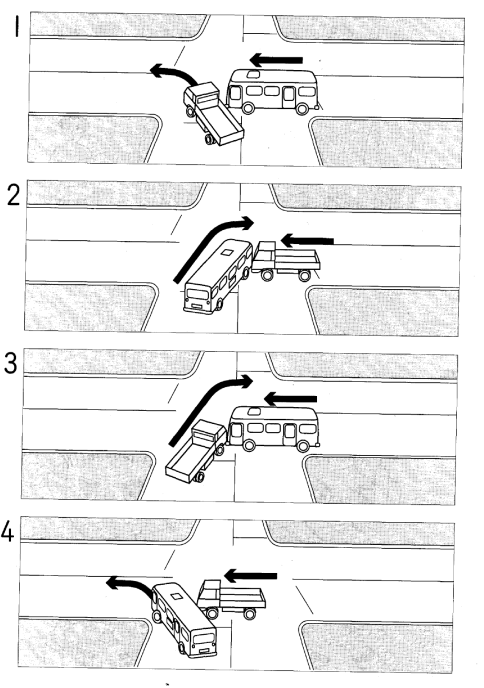 女の人が事故の話をしています。事故はどのように起こりましたか。女:今朝六時ごろ、中央３丁目の交差点で、トラックが右に曲がろうとしたところにバスがぶつかり、6人が大けがをしました。
事故はどのように起こりましたか。（03-1-1）答え ３注意曲がろうとしたところに动词意志形＋としたところに形式名词“ところ”在这里表示时间、场合。该句式表示动作正要进行的时候恰巧发生了某事，强调事情发生的偶然性。在本文中意思是指卡车正要转弯的时候恰巧撞上了公交车。例如：※私から連絡しようとしたところに、ちょうど当人から電話がかかってきた/我正要跟他联络时，刚好他打来了电话。※カンニングしようとしたところに、先生に見つかってしまった/正要作弊时，不巧被老师发现了。翻译女子在播报交通事故。交通事故是怎样发生的？女:今天早上六点左右，在中央三道街的路口处，卡车正要向右转弯时与公交车发生碰撞，6个人受了重伤。交通事故是怎么样发生的？（《日本语能力测试听解易错难点解析 多媒体揭秘版 2级》 毛贺力、齐珂、齐佩，北京：中国宇航出版社，ISBN：9787802185654）りえる换乘りり上下交通工具等りる越过、跨过（障碍、困难）りむ乘上，坐进（交通工具）りえる跨越、超越、渡过りごす坐过站りる各处转悠，兜风